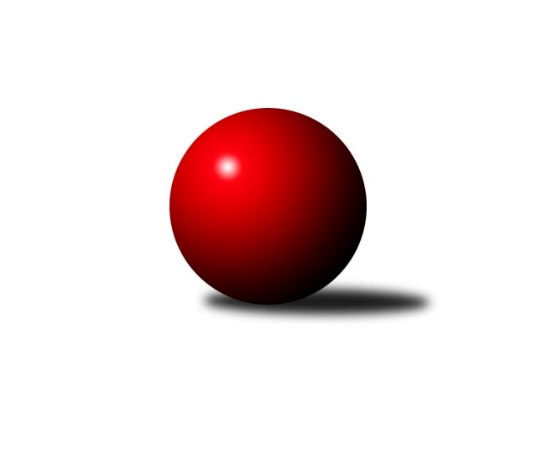 Č.4Ročník 2023/2024	14.10.2023Nejlepšího výkonu v tomto kole: 3218 dosáhlo družstvo: TJ Sokol Plzeň VPřebor Plzeňského kraje 2023/2024Výsledky 4. kolaSouhrnný přehled výsledků:TJ Dobřany B	- TJ Sokol Kdyně B	7:1	2532:2477	12.0:12.0	14.10.TJ Sokol Plzeň V	- SK Škoda VS Plzeň B	6:2	3218:3059	13.0:11.0	14.10.TJ Slavoj Plzeň B	-  Holýšov C	7:1	3182:2962	15.0:9.0	14.10.TJ Havlovice 	- SKK Rokycany C	3:5	2498:2505	8.0:16.0	14.10.TJ Sokol Díly A	- TJ Sokol Újezd sv. Kříže	4:4	2474:2549	13.0:11.0	14.10.Tabulka družstev:	1.	TJ Sokol Plzeň V	4	4	0	0	24.0 : 8.0 	59.0 : 37.0 	 3243	8	2.	TJ Slavoj Plzeň B	4	3	0	1	21.0 : 11.0 	55.5 : 40.5 	 3251	6	3.	TJ Sokol Díly A	3	2	1	0	15.0 : 9.0 	39.5 : 32.5 	 2835	5	4.	TJ Sokol Kdyně B	4	2	1	1	17.0 : 15.0 	58.0 : 38.0 	 2647	5	5.	SKK Rokycany C	4	2	0	2	15.0 : 17.0 	52.0 : 44.0 	 2700	4	6.	TJ Sokol Újezd sv. Kříže	3	1	1	1	14.0 : 10.0 	43.0 : 29.0 	 2589	3	7.	Holýšov C	4	1	1	2	15.0 : 17.0 	49.0 : 47.0 	 2597	3	8.	TJ Dobřany B	3	1	0	2	9.0 : 15.0 	20.0 : 52.0 	 2414	2	9.	SK Škoda VS Plzeň B	4	1	0	3	10.0 : 22.0 	36.5 : 59.5 	 2925	2	10.	TJ Sokol Pec pod Čerchovem	3	0	1	2	10.0 : 14.0 	31.0 : 41.0 	 2568	1	11.	TJ Havlovice	4	0	1	3	10.0 : 22.0 	36.5 : 59.5 	 2796	1Podrobné výsledky kola:	 TJ Dobřany B	2532	7:1	2477	TJ Sokol Kdyně B	Jakub Solfronk	 	 229 	 209 		438 	 2:2 	 411 	 	192 	 219		Josef Fidrant	Václav Šesták	 	 215 	 180 		395 	 0:4 	 464 	 	234 	 230		Václav Kuželík	Otto Sloup	 	 205 	 209 		414 	 2:2 	 408 	 	197 	 211		Jaroslav Löffelmann	Luboš Špís	 	 228 	 201 		429 	 2:2 	 408 	 	191 	 217		Jiří Dohnal	Jiří Baloun	 	 227 	 207 		434 	 4:0 	 375 	 	191 	 184		Tereza Krumlová	Josef Šnajdr	 	 210 	 212 		422 	 2:2 	 411 	 	213 	 198		Jana Pytlíkovározhodčí: Otto SloupNejlepší výkon utkání: 464 - Václav Kuželík	 TJ Sokol Plzeň V	3218	6:2	3059	SK Škoda VS Plzeň B	Tomáš Palka	111 	 156 	 132 	157	556 	 2:2 	 479 	 116	102 	 134	127	Ljubica Müllerová	Ivan Vladař	153 	 127 	 140 	144	564 	 2:2 	 541 	 124	151 	 143	123	Karel Uxa	Jiří Karlík	122 	 116 	 124 	145	507 	 2:2 	 569 	 155	167 	 120	127	František Zügler	Jiří Vícha	150 	 144 	 155 	135	584 	 4:0 	 490 	 120	111 	 128	131	Ivana Zíková	Jiří Šašek	118 	 122 	 134 	126	500 	 1:3 	 488 	 121	127 	 112	128	Lukáš Jaroš	Jaroslav Pejsar	105 	 116 	 143 	143	507 	 2:2 	 492 	 107	124 	 125	136	Petr Zíkarozhodčí: Tomáš PalkaNejlepší výkon utkání: 584 - Jiří Vícha	 TJ Slavoj Plzeň B	3182	7:1	2962	 Holýšov C	Jana Kotroušová	156 	 158 	 120 	164	598 	 3:1 	 465 	 108	96 	 132	129	Martin Jelínek	Rudolf Březina	113 	 112 	 134 	126	485 	 0:4 	 552 	 136	130 	 138	148	Tatiana Maščenko	Josef Hořejší	133 	 139 	 139 	147	558 	 3:1 	 524 	 163	125 	 99	137	Jiří Stehlík	Roman Drugda	134 	 124 	 126 	147	531 	 2:2 	 519 	 103	120 	 146	150	Bohumil Jirka	František Bürger	126 	 116 	 119 	146	507 	 4:0 	 461 	 125	114 	 99	123	Jaroslav Čermák	Václav Hranáč	120 	 130 	 114 	139	503 	 3:1 	 441 	 121	94 	 109	117	Pavlína Lampovározhodčí: František BürgerNejlepší výkon utkání: 598 - Jana Kotroušová	 TJ Havlovice 	2498	3:5	2505	SKK Rokycany C	Miroslav Špoták	 	 215 	 175 		390 	 0:4 	 406 	 	224 	 182		Dominik Černý	Ivana Lukášová	 	 194 	 209 		403 	 0:4 	 453 	 	233 	 220		Miroslav Novák	Jiří Kalista	 	 208 	 240 		448 	 2:2 	 418 	 	211 	 207		Jan Ungr	Miroslav Lukáš	 	 199 	 224 		423 	 2:2 	 394 	 	213 	 181		Pavel Andrlík st.	Josef Nedoma	 	 212 	 214 		426 	 4:0 	 382 	 	205 	 177		Ladislav Moulis	Vladimír Rygl	 	 209 	 199 		408 	 0:4 	 452 	 	240 	 212		Pavel Andrlík ml.rozhodčí: Miroslav ŠpotákNejlepší výkon utkání: 453 - Miroslav Novák	 TJ Sokol Díly A	2474	4:4	2549	TJ Sokol Újezd sv. Kříže	Jiří Ochotný	 	 174 	 216 		390 	 2:2 	 424 	 	220 	 204		Petr Šabek	Karel Řezníček	 	 219 	 195 		414 	 2:2 	 410 	 	214 	 196		Věra Horvátová	Jaromír Duda	 	 219 	 216 		435 	 4:0 	 410 	 	210 	 200		Václav Praštil	Jaroslav Jílek	 	 171 	 224 		395 	 2:2 	 393 	 	199 	 194		Oldřich Jankovský	Jaroslav Pittr	 	 190 	 199 		389 	 0:4 	 464 	 	246 	 218		Miroslav Pivoňka	Jiří Jílek	 	 220 	 231 		451 	 3:1 	 448 	 	220 	 228		Roman Pivoňkarozhodčí: Jaroslav JílekNejlepší výkon utkání: 464 - Miroslav PivoňkaPořadí jednotlivců:	jméno hráče	družstvo	celkem	plné	dorážka	chyby	poměr kuž.	Maximum	1.	Jiří Vícha 	TJ Sokol Plzeň V	585.17	373.0	212.2	1.0	2/2	(599)	2.	Václav Hranáč 	TJ Slavoj Plzeň B	569.67	372.8	196.8	4.3	3/3	(617)	3.	Lukáš Pittr 	TJ Sokol Díly A	567.40	386.8	180.6	5.3	2/2	(572)	4.	Jiří Jílek 	TJ Sokol Díly A	560.10	372.4	187.7	4.0	2/2	(582)	5.	Jaroslav Pejsar 	TJ Sokol Plzeň V	558.00	380.5	177.5	2.8	2/2	(572)	6.	Miroslav Pivoňka 	TJ Sokol Újezd sv. Kříže	550.20	366.6	183.6	9.0	2/2	(556.8)	7.	Tomáš Palka 	TJ Sokol Plzeň V	546.00	371.7	174.3	7.5	2/2	(556)	8.	Ivan Vladař 	TJ Sokol Plzeň V	546.00	372.5	173.5	6.7	2/2	(564)	9.	Pavel Andrlík  ml.	SKK Rokycany C	545.87	363.5	182.4	5.6	3/3	(572)	10.	Jakub Solfronk 	TJ Dobřany B	545.20	361.6	183.6	4.4	3/3	(580.8)	11.	Michal Drugda 	TJ Slavoj Plzeň B	544.00	380.3	163.7	8.0	3/3	(545)	12.	Roman Pivoňka 	TJ Sokol Újezd sv. Kříže	541.20	379.2	162.0	6.9	2/2	(546)	13.	František Bürger 	TJ Slavoj Plzeň B	540.33	372.3	168.0	5.3	3/3	(559)	14.	Kamila Marčíková 	TJ Slavoj Plzeň B	540.00	359.5	180.5	7.0	2/3	(560)	15.	Bohumil Jirka 	 Holýšov C	540.00	378.5	161.5	9.9	3/3	(570)	16.	Josef Hořejší 	TJ Slavoj Plzeň B	535.83	366.3	169.5	5.5	3/3	(558)	17.	Tomáš Vrba 	TJ Sokol Pec pod Čerchovem	535.53	363.7	171.8	13.3	3/3	(547)	18.	Roman Drugda 	TJ Slavoj Plzeň B	528.50	362.0	166.5	10.8	3/3	(566)	19.	Karel Uxa 	SK Škoda VS Plzeň B	526.35	362.7	163.7	9.5	4/4	(559)	20.	Václav Kuželík 	TJ Sokol Kdyně B	525.07	361.0	164.1	8.7	3/3	(556.8)	21.	Josef Fidrant 	TJ Sokol Kdyně B	525.00	363.5	161.5	5.7	3/3	(564)	22.	Petr Šabek 	TJ Sokol Újezd sv. Kříže	524.40	355.5	168.9	5.7	2/2	(576)	23.	Ljubica Müllerová 	SK Škoda VS Plzeň B	523.67	353.3	170.3	7.0	3/4	(549)	24.	Tatiana Maščenko 	 Holýšov C	521.40	358.1	163.3	7.7	3/3	(552)	25.	František Zügler 	SK Škoda VS Plzeň B	520.80	364.9	156.0	11.5	4/4	(569)	26.	Vladimír Rygl 	TJ Havlovice 	520.60	358.4	162.2	5.9	3/3	(541)	27.	Josef Nedoma 	TJ Havlovice 	519.10	367.9	151.2	10.4	2/3	(527)	28.	Miroslav Novák 	SKK Rokycany C	518.17	357.1	161.1	11.2	3/3	(576)	29.	Jiří Stehlík 	 Holýšov C	516.40	355.2	161.2	12.0	2/3	(524)	30.	Jana Pytlíková 	TJ Sokol Kdyně B	516.03	356.7	159.3	9.9	3/3	(552)	31.	Lukáš Jaroš 	SK Škoda VS Plzeň B	515.50	343.8	171.8	8.8	4/4	(539)	32.	Luboš Špís 	TJ Dobřany B	515.20	349.6	165.6	8.8	3/3	(538.8)	33.	Karel Řezníček 	TJ Sokol Díly A	513.90	361.7	152.2	11.2	2/2	(531)	34.	Václav Praštil 	TJ Sokol Újezd sv. Kříže	513.30	356.4	156.9	6.0	2/2	(553.2)	35.	Ladislav Moulis 	SKK Rokycany C	512.93	361.9	151.0	6.7	3/3	(549)	36.	Jiří Dohnal 	TJ Sokol Kdyně B	509.93	353.4	156.5	7.4	3/3	(535.2)	37.	Jan Ungr 	SKK Rokycany C	507.47	349.0	158.5	10.9	3/3	(542)	38.	Oldřich Jankovský 	TJ Sokol Újezd sv. Kříže	506.40	360.0	146.4	7.8	2/2	(541.2)	39.	Tereza Krumlová 	TJ Sokol Kdyně B	503.93	350.8	153.1	7.5	3/3	(544.8)	40.	Jan Valdman 	TJ Sokol Plzeň V	503.50	354.5	149.0	13.0	2/2	(521)	41.	Pavel Andrlík  st.	SKK Rokycany C	498.80	352.0	146.8	11.5	3/3	(550)	42.	Jaroslav Pittr 	TJ Sokol Díly A	498.00	343.6	154.4	7.3	2/2	(529.2)	43.	Petr Zíka 	SK Škoda VS Plzeň B	497.53	340.7	156.8	7.7	3/4	(501.6)	44.	Věra Horvátová 	TJ Sokol Újezd sv. Kříže	496.80	364.5	132.3	9.6	2/2	(514.8)	45.	Miroslav Lukáš 	TJ Havlovice 	493.20	341.5	151.7	10.8	3/3	(507.6)	46.	Dominik Černý 	SKK Rokycany C	491.10	359.3	131.9	14.6	2/3	(496)	47.	Jaroslav Löffelmann 	TJ Sokol Kdyně B	490.07	347.1	143.0	6.5	3/3	(552)	48.	Jiří Baloun 	TJ Dobřany B	490.00	345.6	144.4	8.0	3/3	(520.8)	49.	Jiří Myslík 	 Holýšov C	488.40	333.0	155.4	12.0	2/3	(501.6)	50.	Jiří Kalista 	TJ Havlovice 	483.00	329.3	153.7	11.3	3/3	(548.4)	51.	Ivana Zíková 	SK Škoda VS Plzeň B	481.15	341.0	140.2	12.9	4/4	(555)	52.	Ivana Lukášová 	TJ Havlovice 	479.33	339.2	140.1	13.7	3/3	(518.4)	53.	Karolína Janková 	TJ Sokol Pec pod Čerchovem	476.07	334.7	141.4	11.6	3/3	(486)	54.	Miroslav Špoták 	TJ Havlovice 	475.27	344.7	130.5	15.9	3/3	(480)	55.	Marta Kořanová 	SKK Rokycany C	474.10	323.8	150.3	7.0	2/3	(491)	56.	Jan Kapic 	TJ Sokol Pec pod Čerchovem	473.87	331.9	141.9	14.5	3/3	(488)	57.	Filip Housar 	TJ Sokol Pec pod Čerchovem	468.90	349.0	119.9	17.4	2/3	(477)	58.	Jan Dufek 	TJ Sokol Díly A	466.10	320.2	145.9	13.0	2/2	(517)	59.	Otto Sloup 	TJ Dobřany B	464.40	342.0	122.4	17.2	3/3	(496.8)	60.	Martin Šubrt 	TJ Sokol Pec pod Čerchovem	459.07	326.8	132.3	13.7	3/3	(524)	61.	Jaroslav Čermák 	 Holýšov C	457.07	333.7	123.4	15.1	3/3	(478.8)	62.	Martin Jelínek 	 Holýšov C	456.90	327.1	129.8	12.6	2/3	(465)	63.	Pavlína Lampová 	 Holýšov C	448.40	324.5	123.9	16.1	3/3	(470.4)	64.	Božena Rojtová 	 Holýšov C	444.00	326.4	117.6	16.2	2/3	(451.2)	65.	Josef Šnajdr 	TJ Dobřany B	397.20	277.6	119.6	9.6	3/3	(506.4)		Jana Kotroušová 	TJ Slavoj Plzeň B	598.00	391.0	207.0	4.0	1/3	(598)		Jiří Šašek 	TJ Sokol Plzeň V	534.67	364.7	170.0	8.0	1/2	(577)		Jaromír Duda 	TJ Sokol Díly A	522.00	363.6	158.4	12.0	1/2	(522)		Zdeněk Housar 	TJ Sokol Pec pod Čerchovem	512.40	373.2	139.2	9.6	1/3	(512.4)		Iveta Kouříková 	TJ Sokol Díly A	508.00	325.0	183.0	11.0	1/2	(508)		Jan Kučera 	TJ Dobřany B	502.80	361.2	141.6	6.0	1/3	(502.8)		Petr Ziegler 	TJ Havlovice 	501.00	349.0	152.0	17.0	1/3	(501)		Jiří Rádl 	TJ Havlovice 	495.60	327.6	168.0	8.4	1/3	(495.6)		Rudolf Březina 	TJ Slavoj Plzeň B	490.00	344.5	145.5	11.5	1/3	(495)		Jiří Karlík 	TJ Sokol Plzeň V	481.50	328.5	153.0	13.5	1/2	(507)		Miloslav Kolařík 	SK Škoda VS Plzeň B	479.90	352.1	127.8	9.2	2/4	(502.8)		Koloman Lázok 	TJ Dobřany B	478.80	334.8	144.0	12.0	1/3	(478.8)		Martin Karkoš 	TJ Sokol Plzeň V	477.00	355.0	122.0	9.0	1/2	(477)		Jaroslav Jílek 	TJ Sokol Díly A	474.00	339.6	134.4	10.8	1/2	(474)		Václav Šesták 	TJ Dobřany B	474.00	345.6	128.4	14.4	1/3	(474)		Petr Špaček 	TJ Sokol Pec pod Čerchovem	464.00	325.0	139.0	14.0	1/3	(464)		Jiří Ochotný 	TJ Sokol Díly A	463.20	332.4	130.8	13.8	1/2	(468)		Tereza Denkovičová 	TJ Sokol Pec pod Čerchovem	458.40	324.0	134.4	6.0	1/3	(458.4)		Pavel Kalous 	TJ Sokol Pec pod Čerchovem	444.00	348.0	96.0	18.0	1/3	(444)		Pavel Mikulenka 	TJ Sokol Díly A	436.80	310.8	126.0	12.0	1/2	(436.8)		Václav Webr 	SKK Rokycany C	430.00	293.0	137.0	17.0	1/3	(430)Sportovně technické informace:Starty náhradníků:registrační číslo	jméno a příjmení 	datum startu 	družstvo	číslo startu26887	Petr Zíka	14.10.2023	SK Škoda VS Plzeň B	3x26890	Rudolf Březina	14.10.2023	TJ Slavoj Plzeň B	2x26190	Jiří Stehlík	14.10.2023	 Holýšov C	3x26189	Martin Jelínek	14.10.2023	 Holýšov C	2x10565	Jaromír Duda	14.10.2023	TJ Sokol Díly A	1x26349	Jiří Karlík	14.10.2023	TJ Sokol Plzeň V	2x24044	Tereza Krumlová	14.10.2023	TJ Sokol Kdyně B	3x11220	Josef Nedoma	14.10.2023	TJ Havlovice 	2x
Hráči dopsaní na soupisku:registrační číslo	jméno a příjmení 	datum startu 	družstvo	Program dalšího kola:5. kolo21.10.2023	so	9:00	TJ Sokol Díly A - TJ Dobřany B	21.10.2023	so	9:00	SKK Rokycany C - SK Škoda VS Plzeň B	21.10.2023	so	9:00	 Holýšov C - TJ Havlovice 	21.10.2023	so	9:00	TJ Sokol Újezd sv. Kříže - TJ Sokol Pec pod Čerchovem				-- volný los -- - TJ Slavoj Plzeň B	21.10.2023	so	14:00	TJ Sokol Kdyně B - TJ Sokol Plzeň V	Nejlepší šestka kola - absolutněNejlepší šestka kola - absolutněNejlepší šestka kola - absolutněNejlepší šestka kola - absolutněNejlepší šestka kola - dle průměru kuželenNejlepší šestka kola - dle průměru kuželenNejlepší šestka kola - dle průměru kuželenNejlepší šestka kola - dle průměru kuželenNejlepší šestka kola - dle průměru kuželenPočetJménoNázev týmuVýkonPočetJménoNázev týmuPrůměr (%)Výkon1xJana KotroušováSj. Plzeň B5981xVáclav KuželíkKdyně B114.184644xJiří VíchaPlzeň V5841xJana KotroušováSj. Plzeň B113.975981xFrantišek ZüglerŠk. Plzeň B5694xJiří VíchaPlzeň V112.485842xIvan VladařPlzeň V5642xMiroslav PivoňkaTJ Sokol Újezd 110.974641xJosef HořejšíSj. Plzeň B5581xFrantišek ZüglerŠk. Plzeň B109.595691xMiroslav PivoňkaTJ Sokol Újezd 556.8*1xIvan VladařPlzeň V108.63564